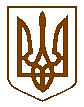 Баришівська селищна рада                                                                                                                                Броварського районуКиївської областіVIII скликанняР І Ш Е Н Н Я21.05.2021	 								    № 554-09-08     Про надання згоди на укладання короткострокового      договору оренди земельної ділянки   СТОВ «Деренківець» в с.Масківці         для ведення товарного   сільськогосподарського виробництва           На підставі ст.12 Земельного кодексу України,  ст.26 Закону України «Про місцеве самоврядування в Україні», відповідно до Тимчасового порядку використання земель сільськогосподарського призначення, затвердженого рішенням селищної ради від 17.04.2019 №222-09-07, розглянувши клопотання  директора СТОВ «Деренківець»  А.О. Соколова (с.Деренківець, Черкаська обл.), щодо заключення договору оренди земельної ділянки в с.Масківці на території Масківецького старостинського округу Баришівської селищної ради Броварського району Київської області (за межами населеного пункту), враховуючи пропозиції постійної комісії   з питань регулювання   земельних ресурсів та  відносин, містобудування та архітектури охорони довкілля та благоустрою населених пунктів, селищна рада в и р і ш и л а:              1.Надати згоду СТОВ «Деренківець» на укладання короткострокового договору оренди земельної ділянки площею 1,0 га  для ведення товарного сільськогосподарського виробництва в с.Масківці на території Масківецького старостинського округу Баришівської селищної ради Броварського району Київської області (за межами населеного пункту) терміном на 11 місяців.             2.Встановити розмір орендної плати за земельну ділянку площею 1,0 га  для ведення товарного сільськогосподарського виробництва в с.Масківці  на території Масківецького старостинського округу Баришівської селищної ради Броварського району Київської області (за межами населеного пункту) у відповідності до нормативної грошової оцінки    10   %.            3. Договір набуває чинності з 21.05.2021 по 21.04.2022.           4.Оприлюднити рішення на офіційному веб-сайті Баришівської селищної ради.           5.Контроль за виконанням рішення покласти на постійну комісію    з питань регулювання   земельних ресурсів та  відносин, містобудування та архітектури охорони довкілля та благоустрою населених пунктів.           Секретар селищної ради                                 Надія СЛУХАЙ.